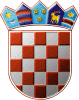 REPUBLIKA HRVATSKAGRADSKO IZBORNO POVJERENSTVOGRADA CRESAKLASA: 013-01/17-1/1URBROJ: 2213/02-03-17-71CRES, 5. svibnja 2017.	Na osnovi članka 53. točke 4. i članka 25. Zakona o lokalnim izborima ("Narodne novine", broj 144/12 i 121/16), Gradsko izborno povjerenstvo Grada CRESA, sastavilo je i objavljuje ZBIRNU LISTU PRAVOVALJANIH KANDIDATURAZA IZBOR GRADONAČELNIKA GRADA CRESAKandidatkinja: JADRANKA BLATT, oec.Zamjenica kandidatkinje: KATARINA VITIĆ, dipl. inf.KANDIDATKINJA GRUPE BIRAČAKandidat: MARČELO DAMIJANJEVIĆZamjenica kandidata: RAJNA KURAJIĆKANDIDAT GRUPE BIRAČAKandidat: KRISTIJAN JURJAKOZamjenik kandidata: MARIN GREGOROVIĆHRVATSKA NARODNA STRANKA - LIBERALNI DEMOKRATI - HNSSOCIJALDEMOKRATSKA PARTIJA HRVATSKE - SDPPRIMORSKO GORANSKI SAVEZ - PGSHRVATSKA SELJAČKA STRANKA - HSSHRVATSKA STRANKA UMIROVLJENIKA - HSUKandidatkinja: SANJA TOMIĆ, dipl. oec.Zamjenik kandidatkinje: PATRIS SALKOVIĆ, dipl. ing.HRVATSKA DEMOKRATSKA ZAJEDNICA - HDZHRAST - POKRET ZA USPJEŠNU HRVATSKUPREDSJEDNIKGRADSKOG IZBORNOG POVJERENSTVAGRADA CRESAPATRICIJA PURIĆ